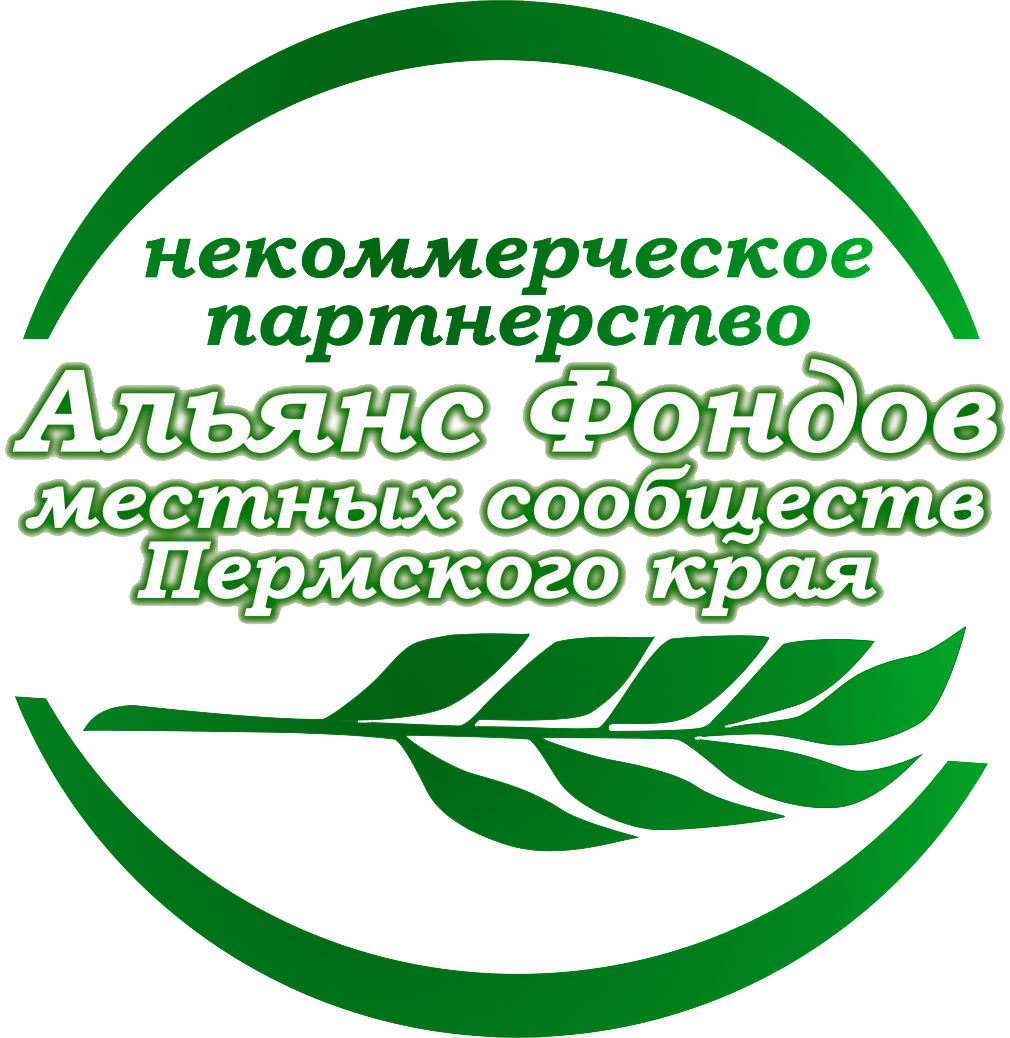 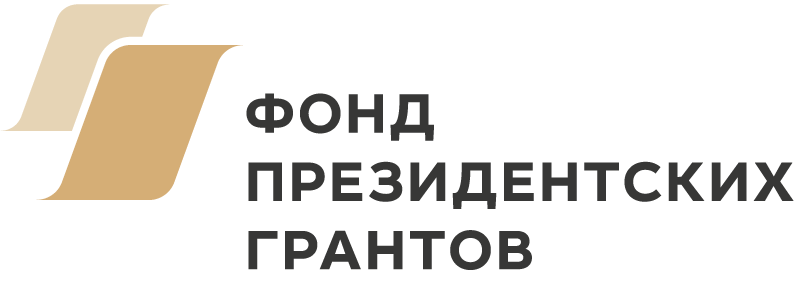 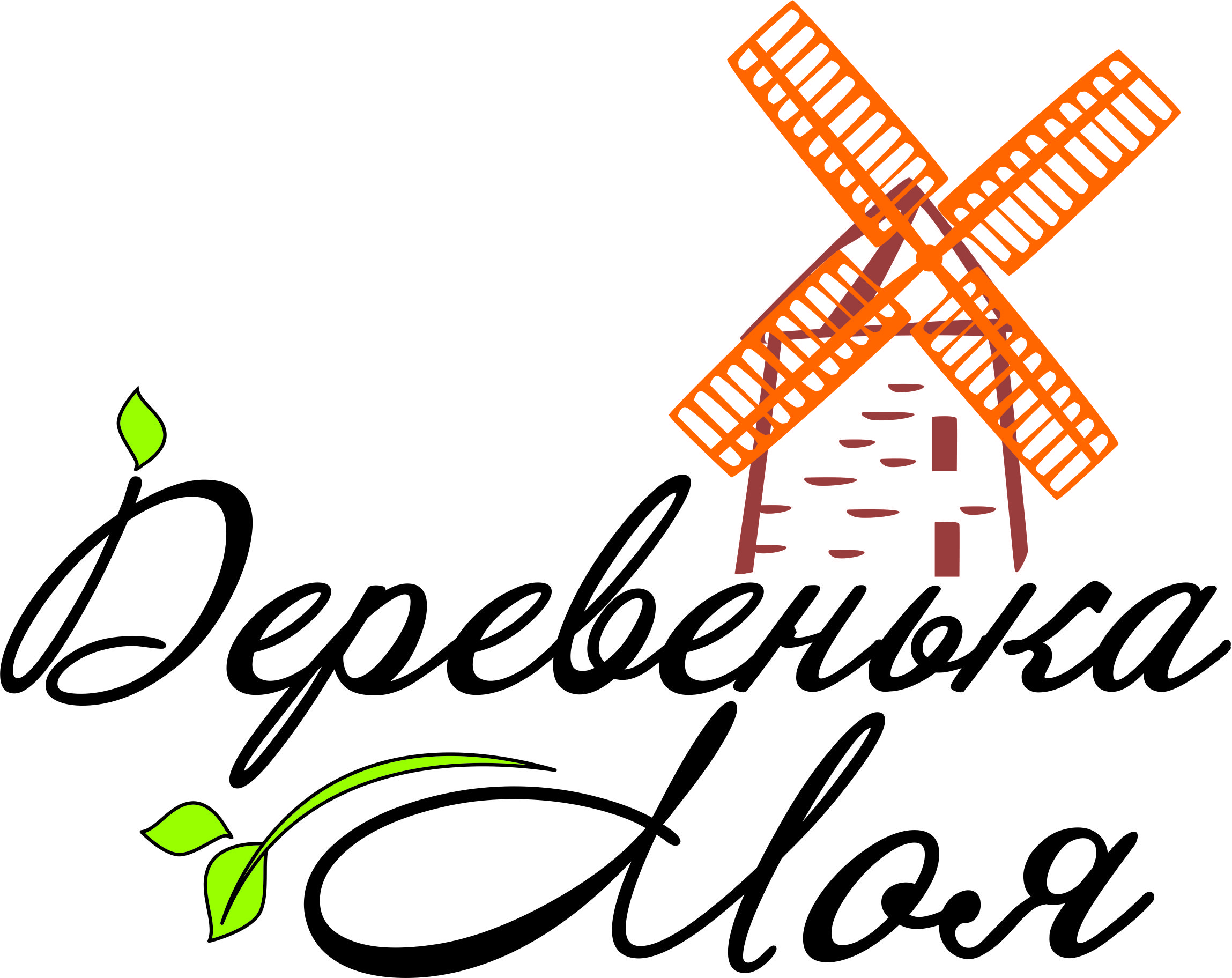  «Фонды местных сообществ как центры выявления, обобщения лучшего опыта и тиражирования эффективных практик развития гражданской активности в малых городах и сельских территориях РФ»Положение о МЕЖРЕГИОНАЛЬНОМ конкурсе«Деревенька МОя» 2019Конкурс проводится в целях: поддержки общественных инициатив в сельских территориях, направленных на улучшение качества жизни на селе через работу общественных, муниципальных, негосударственных некоммерческих организаций, а так же органов местного самоуправления;укрепления взаимодействия общественности с органами местного самоуправления, депутатами представительных органов местного самоуправления и хозяйствующими субъектами  в решении  общих актуальных социальных проблем;развитие лидерства и активной гражданской позиции у жителей села;консолидации позитивного опыта, накопленного в сельских территориях, для последующего его распространения и тиражирования. Конкурс является открытымВ конкурсе могут участвовать поселки, села и другие сельские населенные пункты  муниципальных районов Нижегородской, Кировской, Иркутской, Оренбургской, Самарской, Ульяновской областей, Республики Башкортостан, Удмуртской республики, Красноярского и Пермского краев. Заявки принимаются от общественных инициативных групп, некоммерческих организаций, фондов местных сообществ, территориальных  органов местного самоуправления, других организаций и учреждений на основании  принятых решений общественных сходов, собраний, старостатов,  иных форм выражения общественного мнения населения в сельских территориях.Обязательным условием участия в конкурсе являются:Поддержка местной общественности, подтвержденная подписным листом с результатами опроса населения, протоколами общественных собраний, ходатайствующими письмами, письмами поддержки действующих общественных организаций и т.п.;Перспективы развития территорий, отраженные в планировании мероприятий по дальнейшему развитию приоритетных направлений жизни сельского сообщества;Общественное партнерство для развития сельской территории, выраженное письмами поддержки партнерских организаций, учреждений и других инициативных групп.Общие требования к участию в конкурсе:Активная гражданская позиция жителей села, направленная на развитие территорииРезультативное взаимодействие органов местного самоуправления с представителями общественности, поддержка инициатив граждан, активная работа с молодежью, ветеранами, другими категориями населения;Успешная деятельность по привлечению дополнительных средств через проектную деятельность, партнерство с местным бизнесом и государственными организациями, частными пожертвования граждан;Развитие актива лидеров в территории, разработка и внедрение новых общественных  технологий активизации населения.Поощрение победителей:В каждой номинации победителями будут признаны от 1 до 3-х территорий, набравшие наивысшее количество баллов экспертов, которые получат:ресурсную поддержку для технической модернизации деятельности общественных организаций, действующих в сельской территории;финансовую поддержку для создания видео-фильмов о своей территории;участие 1-2 представителей общественности в поездке по обмену опытом в другие территории и регионы, участвующие в проекте.Сроки проведения Конкурса:объявление конкурса                             - 05 апреля  2019 г.окончание приема заявок	                  - 31 мая 2019 гобъявление итогов конкурса                  - 30 июня 2019 г.Проведение  итогового форума и  награждение победителей  состоится в г.Перми в          -          в период с 10  до  15  июля 2019 г. Прием документовПрием документов на конкурс осуществляется  по электронной почте на адрес координатора проекта в Межрегиональном центре ris58@mail.ru  Перечень документов, представляемых на конкурс:Для участия в конкурсе заявители предоставляют следующие документы, заверенные печатью и подписью руководителя организации (если организация официально зарегистрирована), органа местного самоуправления, либо просто за подписью членов правления общественной организации, инициативной группы:заполненную заявку и анкету по форме выбранной номинации в электронной версии  на электронный  адрес:  ris58@mail.ru (с пометкой «На конкурс «Деревенька моя»);  Протокол решения заседания общественной  инициативной  группы об участии в конкурсе;Документы, подтверждающие поддержку местной общественности и/или партнерских организаций (не более1-3);Документы, подтверждающие статистические данные, динамику изменений, проведение мероприятий по тематике номинации;Фотоматериалы (не более  5 наиболее эффектных фотоматериалов с подписью и комментариями);Перечень активных ссылок на видео материалы и статьи в прессе о развитии территории, конкретных мероприятиях и пр., размещенные в сети Интернет.В состав жюри конкурса входят:представители организаций - членов НП "Альянс ФМС Пермского края";представители региональных организаций, участников проекта;эксперты федерального и региональных уровней;представители общественности и бизнеса территорий.Консультационная поддержка:Пакет документов для подачи заявки на конкурс, а так же консультации по написанию заявок и разъяснению условий номинаций можно получить:у координатора  проекта Директора Фонда «Мосты» Тамаровой Натальи Николаевны,  89279810860, г Ульяновск у консультанта Межрегионального центра Альянса ФМС Пермского края  по телефонам: +7 (342) 212 23 20; +7 (342) 212 79 99;у руководителя программы Самариной Нины Николаевны +7 919 473 1112.Ждем Ваших заявок!НоминацияУсловия участияКритерии оценкиНаша деревня - наше наследиеНаличие объектов исторического и культурного наследия в территории (исторические памятники на территории, участие жителей в исторических событиях, легендарные персонажи, наличие и сохранение элементы народного творчества, промыслов рукоделия и др.);Наличие общественных инициатив по продвижению исторического наследия территории (краеведческие и исторические музеи, памятники, события, продвижение посредством Интернета, публикаций в СМИ и др.);Развитие партнерских отношений внутри территории  для вовлечения различных  слоев  жителей;Привлечение других новых источников финансирования для сохранения объектов исторического и культурного наследия территории.Создание программ и проектов по сохранению и развитию объектов исторического наследия территории;Информационное освещение общественных инициатив жителей по продвижению исторического наследия территории, география продвижения;Степень заинтересованности всех общественных организаций, учреждений  и общественности в продвижении исторического наследия территории;наличие  условий для  развития туристической привлекательности  территории;Уровень реализации программ и проектов  по развитию культурно-просветительской и краеведческой работы с населением и их продвижение с целью привлечения жителей других территорий;Качество и количество привлеченных ресурсов для сохранения и развития объектов культурного и исторического наследия.Самая преуспевающая территорияВысокий уровень трудоустройства и занятости населения;Развитие  предпринимательства и фермерства;Увеличение дохода на душу населения в деревне;Улучшение качества и увеличение количества предоставляемых социальных услуг  на территории;Наличие представителей  трудовых династий.Наличие и создание условий для развития предпринимательства и частной деятельности среди жителей села, в особенности молодежи и подростков;организация новых рабочих мест;уменьшение количества безработных;поддержка и развитие промыслов и ремесел;поддержка и развитие индивидуальных фермерских  хозяйств;Поддержка и развитие  сети потребкооперации и оказания услуг населению;привлечение дополнительных средств для решения проблем в социальной сфере;Создание условий для возвращения молодежи и привлечение  профессиональных кадров в село.СамаяинициативнаятерриторияАктивная гражданская позиция жителей села для участия в решении общих социальных и экономических проблем;Наличие общественных объединений граждан, НКО, ТОС и др.;Активное участие жителей  и представителей НКО в конкурсах и программах по подготовке  общественных проектов и др. инициатив населения;Активное участие жителей  в решении вопросов местного значения;Заинтересованность в развитии  совместной работы органов местного самоуправления по улучшению условий жизни на селе с общественностью;Волонтерская деятельность среди общественности и, в частности,  среди молодежи и ветеранов;Взаимодействие различных возрастных  групп внутри села;Привлечение ресурсов местного сообщества для развития территории.Развитие качественного социального партнерства сельской администрации с муниципальными организациями, районными органами власти, бизнесом и общественностью; Участие в проектах, акциях, соревнованиях, слетах, смотрах, др. мероприятиях  на районном, межтерриториальном, областном и других уровнях;Участие общественности  в процессе принятия решений по развитию деревниКачество  и активность участия населения в проводимых мероприятиях по развитию села;Воспитание, развитие и привлечение талантливых и профессиональных кадров в село;воспитание лидерства среди молодежи и подростков;Создание и поддержка волонтерского движения;Участие жителей в благоустройстве, общественном контроле, добровольных народных дружинах, в других общественных  объединениях по различным направлениям  жизни территории;Развитие взаимодействия и поддержки между разными возрастными группами; помощь престарелым жителям села.Самая творческая территорияСоздание  положительных социальных и  творческих   условий развития села/деревни;Улучшение качества жизни в селе для всех категорий жителей путем организации творческого досуга жителей;Приток молодежи в село и увеличение количества жителей;Благоустройство и развитие инфраструктуры села;Забота  ОМСУ о развитии  активной и интересной творческой жизни   селян, их сплочение через творчество.Создание благоприятных условий для увеличения числа творческих коллективов, объединений кружков для разных категорий жителей территории;Количество творческих конкурсов различных уровней  с участием отдельных жителей территории и творческих коллективов; Качественное партнерство всех заинтересованных организаций и учреждений для разработки и продвижения  создаваемых брендовых мероприятий в территории;Уровень работы социо-культурных учреждений и  организаций, степень методической поддержки, демонстрация творческих достижений;Активная работа с молодежью и детьми с привлечением их к самоуправлению и воспитание в них лидерства и активной гражданской позиции;Развитие условий для привлечения профессиональных кадров; привлечение молодежи и молодых семей в село;Степень развития творческой инфраструктуры территории (ДК, библиотека, информационного центра, организация туристических и краеведческих объектов, др.);Наличие высоких достижений и популярности творческих  жителей и коллективов.Самая спортивная территорияФормирование культуры занятий спортом, интереса к спортивным достижениям среди молодежи и других  категорий жителей села;Воспитания ответственного отношения к своему здоровью и работа по профилактике заболеваний; повышение уровня здоровья жителей села;Организация досуга детей, молодежи и жителей села;Сплочение жителей деревни через спорт;Уменьшение количества нарушений порядка на селе;Снижение доли потребления алкоголя и  сокращение числа наркозависимых. Разработка и внедрение социальных технологий по популяризации занятий спортом, создание новых секций, спортивных и туристических  клубов, т.д.;Наличие и благоустройство спортивных дворовых площадок, спортивных комплексов и объектов; Организация и проведение фестивалей спорта и спартакиад;Проведение спортивных праздников и фестивалей с участием известных спортсменов; Участие в спортивных мероприятиях, соревнованиях на местном, районом, областном и других уровнях  представителей отдельных  социальных групп (инвалидов,  молодых матерей, детей  и др.);работа с асоциальными семьями и трудной молодежью по развитию культуры занятий спортом;Наличие и разработка специальных программ по пропаганде здорового образа жизни,  оздоровлению  жителей, детей и реабилитации инвалидов.В объективе - люди дела нашего селаФото-изображение  активных жителей села, членов команды проекта за работой, в окружении сельчан;Фото обязательно должно сопровождаться описанием происходящего на фото и роли, которую играет данный человек / данные люди (или процесс, которым он/они занят).Фотографии должны быть подписаны (что происходит на фото и кто там изображен). В подписи также необходимо указать автора или источник фотографии, дату фотосъемки.Желательно получить письменное согласие людей, которые участвуют в фотосъемке. Если это репортаж с события, следует предупредить людей о том, что их фотографии будут использованы на определенном ресурсе.Качество фотографий для печати должно быть не менее 300 dpiКритерии выбора лучшей работы:1.   Художественное качество  композиции2.   Оригинальность сюжета3.  Соответствие сюжета тематике номинации